附件1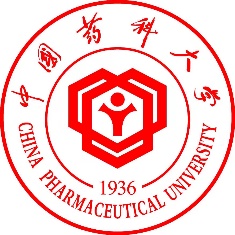 中国药科大学“药学拔尖创新人才培养计划”导师申报书 中国药科大学孟目的学院制填表说明“拔尖计划”只涉及本科阶段的人才培养，请各组导师按照本人对于该计划的理解和拟培养方向，依据相关专业学制，制定合理的培养思路。“修读计划”以课程地图的形式填写，包括大致的课程修读、实践经历等。导师组成员（含第一导师在内）不超过5人，其中博士研究生不得超过导师人数的20%，鼓励跨学科、有海外经历者参加。申报书的各项内容要实事求是、真实可靠，文字表达要明确、简洁。除主观内容外，其他客观内容所在学院要严格审核，对所填内容的真实性负责。本申报书填写时所有表格请勿延展，空格不够请另附页并标明具体项目和页码。本申报书需用A4纸正反打印。第一导师对拔尖计划的理解和人才培养思路（参见填表说明1、2）2第一导师简介导师组其他成员情况（参见填表说明3）导师组成员具体分工（含第一导师）导师组和所在院系意见第一导师：所在院系：（盖  章）填表日期：年  月  日第一导师对“拔尖计划”的理解拟定的人才培养方向人才培养思路学生本科毕业时应具备的知识、能力和素质要求学生课程修读设计（请以课程地图的形式设计）导师课设计（请分学期自拟主题）大二上学期：大二下学期：大三上学期：大三下学期：大四上学期：大四下学期：科研训练设计利用导师实验室的研究条件，拟设立以下     个研究课题，由学生根据兴趣自由选择并开展相应的学术研究。“第二校园”经历设计国际学术交流经历设计姓名出生年月专业技术职务最后学历及毕业时间、学校、专业最后学历及毕业时间、学校、专业工作经历（请按时间顺序填写）工作经历（请按时间顺序填写）主要从事工作与研究方向主要从事工作与研究方向所获主要荣誉（请按时间顺序填写）所获主要荣誉（请按时间顺序填写）本人近三年的主要成就本人近三年的主要成就本人近三年的主要成就本人近三年的主要成就本人近三年的主要成就本人近三年的主要成就在国内外重要学术刊物上发表论文共   篇； 出版专著（译著等）   部。在国内外重要学术刊物上发表论文共   篇； 出版专著（译著等）   部。在国内外重要学术刊物上发表论文共   篇； 出版专著（译著等）   部。在国内外重要学术刊物上发表论文共   篇； 出版专著（译著等）   部。在国内外重要学术刊物上发表论文共   篇； 出版专著（译著等）   部。在国内外重要学术刊物上发表论文共   篇； 出版专著（译著等）   部。获教学科研成果奖共   项；其中：国家级    项， 省部级    项。获教学科研成果奖共   项；其中：国家级    项， 省部级    项。获教学科研成果奖共   项；其中：国家级    项， 省部级    项。获教学科研成果奖共   项；其中：国家级    项， 省部级    项。获教学科研成果奖共   项；其中：国家级    项， 省部级    项。获教学科研成果奖共   项；其中：国家级    项， 省部级    项。目前承担教学科研项目共    项；其中：国家级项目   项，省部级项目   项。目前承担教学科研项目共    项；其中：国家级项目   项，省部级项目   项。目前承担教学科研项目共    项；其中：国家级项目   项，省部级项目   项。目前承担教学科研项目共    项；其中：国家级项目   项，省部级项目   项。目前承担教学科研项目共    项；其中：国家级项目   项，省部级项目   项。目前承担教学科研项目共    项；其中：国家级项目   项，省部级项目   项。近三年拥有教学科研经费共     万元，年均    万元。近三年拥有教学科研经费共     万元，年均    万元。近三年拥有教学科研经费共     万元，年均    万元。近三年拥有教学科研经费共     万元，年均    万元。近三年拥有教学科研经费共     万元，年均    万元。近三年拥有教学科研经费共     万元，年均    万元。本人最具代表性的教学科研成果（限5项）序号成果名称等级及签发单位、时间本人署名位次本人最具代表性的教学科研成果（限5项）1本人最具代表性的教学科研成果（限5项）2本人最具代表性的教学科研成果（限5项）3本人最具代表性的教学科研成果（限5项）4本人最具代表性的教学科研成果（限5项）5本人目前承担的主要教学科研项目（限填5项）序号项目名称项目来源起讫时间经费本人承担工作本人目前承担的主要教学科研项目（限填5项）1本人目前承担的主要教学科研项目（限填5项）2本人目前承担的主要教学科研项目（限填5项）3本人目前承担的主要教学科研项目（限填5项）4本人目前承担的主要教学科研项目（限填5项）5序号序号姓名姓名年龄职称学历学历研究方向研究方向11223344导师组成员最具代表性的教学科研成果（近三年）导师组成员最具代表性的教学科研成果（近三年）导师组成员最具代表性的教学科研成果（近三年）导师组成员最具代表性的教学科研成果（近三年）导师组成员最具代表性的教学科研成果（近三年）导师组成员最具代表性的教学科研成果（近三年）导师组成员最具代表性的教学科研成果（近三年）导师组成员最具代表性的教学科研成果（近三年）导师组成员最具代表性的教学科研成果（近三年）导师组成员最具代表性的教学科研成果（近三年）序号导师组成员姓名导师组成员姓名教学科研成果名称教学科研成果名称教学科研成果名称教学科研成果名称等级及签发单位、时间等级及签发单位、时间本人署名位次12345导师组成员目前承担的主要教学科研项目（近三年）导师组成员目前承担的主要教学科研项目（近三年）导师组成员目前承担的主要教学科研项目（近三年）导师组成员目前承担的主要教学科研项目（近三年）导师组成员目前承担的主要教学科研项目（近三年）导师组成员目前承担的主要教学科研项目（近三年）导师组成员目前承担的主要教学科研项目（近三年）序号导师组成员姓名承担项目名称项目来源起讫时间经费本人承担工作12345姓名在“拔尖计划”中承担的具体工作导师组意见我已了解中国药科大学“药学拔尖创新人才培养计划”的培养目标，愿意履行导师职责，做好“拔尖人才”的培养工作。我能够为我校“拔尖计划”提供以下资源和条件：为每个入选学生量身定制个性化的培养方案和每学期修读计划；全程指导学生的课业学习和科研实践，全过程评价学生的培养效果；每周为学生开设一次不少于2学时的“导师课”；能够为学生提供国内外交流访学机会；其他：我希望学校能够配套以下政策保障：                    导师（签字）：                    导师组成员（签字）：年   月  日项目联系人姓名：联系电话： Email：所在院系意见                                        院系（盖章）                                          年  月  日